Hardloopschema  16 augustus tot en met 6 november 2021.Woensdagen		30 minuten warming up incl. loopscholing + dynamisch rekken / strekkenZaterdagen		Inlopen + oefeningen onderweg + dynamisch rekken / strekkenNa afloop training	Cooling down + statisch rekken / strekkenWeek 33 (16-08)Ma.        Halve    Duurloop 1 / 50 min.              10 km    Duurloop 1 / 45 min.Wo.  	Halve	Visvijver	10 km	idemZa.  	Halve	Duurloop 1 / 16 km/ Heuvelachtig	10 km	Duurloop 1 / 8 km / Heuvelachtig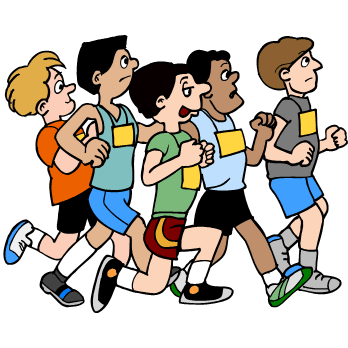 Week 34 (23-08)Ma.  	Halve	Duurloop 1 / 55 min	10 km	Duurloop 1 / 50 minWo.  	Halve	Strikloop Kuiperberg	10 km	Idem	Za.  	Halve	 Duurloop 1 / 15 km / Heuvelachtig	10 km	Duurloop 1 / 9 km / HeuvelachtigWeek 35 (30-08)Ma.  	Halve	Duurloop 1 / 60 min	10 km	Duurloop 1 / 55 minWo.  	Halve	Kloostertuin	10 km	Idem			Za.	Halve  	Duurloop 1 / 15 km / Vlak	10 km	Duurloop 1 / 10 km / VlakWeek 36 (06-09)                                                                                                              Ma.  	Halve	Duurloop 1 / 2 – Totaal 55 min /  10-5-10-5-10-5-10	10 km	Duurloop 1 / 2 – Totaal 50 min / 10-5-15-5-10-5Wo.  	Halve	Populierenpark	10 km	Idem		Za.	Ootmarsumse Molenloop 5 en 10 km  (Halve  	Duurloop 1 / 13 km / Vlak)	                                                                     (10 km	Duurloop 1 / 9 km / Vlak)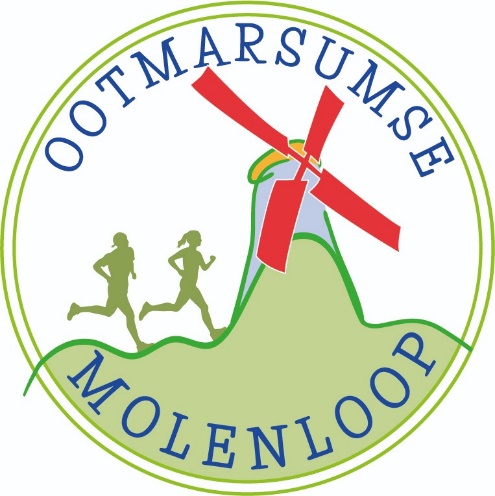 Week 37 (13-09)Ma.  	Halve	Duurloop 1 / 60 min 	10 km	Duurloop 1 / 55 min Wo.  	Halve	Fietspad Kuiperberg	10 km	Idem 			 Za	Halve     Duurloop 1 / 14 km / vlak10 km    Duurloop 1 / 11 km / vlakWeek 38 (20-09)Ma.  	Halve	Duurloop 1 / 2 – Totaal 65 min / 15-10-10-10-10-10	10 km	Duurloop 1 / 2 – Totaal 60 min / 10-10-10-10-10-10Wo.  	Halve	Tempotraining 500 – 600 – 700 / P=200 /  T=10km / Duur 35 min	10 km	Tempotraining 300 – 400- 500 / P=200 / T=10km / Duur 35 min Za. 	Marathon Ootmarsum ( 5-km-kwart-halve-hele)Zo.        Marathon BerlijnWeek 39 (27-09)Ma.  	Halve	Duurloop 1 / 60 min	10 km	Duurloop 1 / 55 minWo.  	Halve	Moerbekkenkamp (fietspad/trapjes,tunneltje/achtje)	10 km	Idem		Za.	Heidetraining, Let op: Verzamelen parkeerplaats Brandtoren!!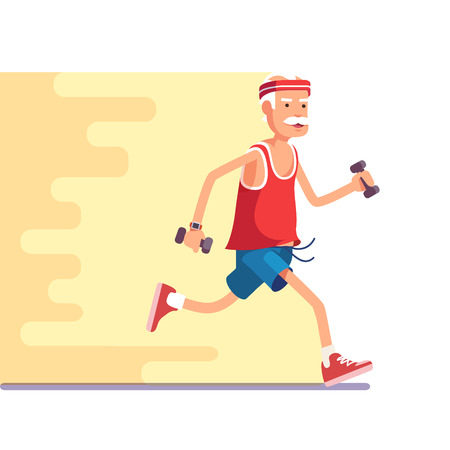 Week 40 (04-10)Ma.  	Halve	Duurloop 1 / 65 min	10 km	Duurloop 1 / 60 minWo.  	Halve	Rondje Ootmarsum/ na 5 min.  dribbelen steeds 1 min. 10 km tempo	10 km  	idem			Za.  	Halve	Duurloop 1 / 18 km / Heuvelachtig	10 km	Duurloop 1 / 10 km / HeuvelachtigWeek 41 (11-10)Ma.   	Halve	Duurloop 1 /  70 min 	10 km	Duurloop 1 / 65 min Wo.  	Halve	Tempotraining 500 – 600 – 500 / P=200 / T=10km / Duur 35 min	10 km	Tempotraining  400 – 500 – 400 / P=200 / T=10km / Duur 35 minZa.  	Halve	 Totaal 70 min / 25 min DL1 – 20 min DL2 – 15 min TD – 5 min wedstrijd – 5 min 		Uitlopen (eigen route bepalen)	10 km	 Totaal 60 min / 20 min DL1 – 15 min DL2 – 10 min TD – 5 min wedstrijd – 10 min		Uitlopen (eigen route bepalen)Week 42 (18-10) Ma.  	Halve	Duurloop 1 / 2 – Totaal 65 min / 15-10-15-10-15	10 km	Duurloop 1 / 2 – Totaal 60 min / 15-10-15-10-10Wo.  	Halve	Heuveltraining Stobbenkamp	10 km	Idem		Za.	Halve   Duurloop 1/ 16 km/ Heuvelachtig	 	10 km  Duurloop 1/ 10 km/ HeuvelachtigWeek 43 (25-10)Ma.  	Halve	Duurloop 1 / 70 min	10 km	Duurloop 1 / 65 minWo.  	Halve	Tempotraining/ 600-700-600/ P=200/ T=10 km/ Duur 35 min.	10 km	Tempotraining/ 300-400-300/ P=200/T=10 km/ Duur 35 min. 		Za.	Halve  Training in Weerselo (Miranda) Afstanden en routes ; zie site)            	10 km  IdemWeek 44 (01-11)Ma.       Halve 	Duurloop 1 / 2 – Totaal 65 min. / 15-10-10-10-10-10              10 km  Duurloop 1 / 2 – Totaal 60 min. / 10-10-10-10-10-10Wo.       Halve  Tempotraining 40 min. 		Min. / 1-2-3-4-5-4-3-2-1		Pauze / 1-1-2-2-3-2-2-1                10 km Idem Za.         Halve  Duurloop 1 / 15 km / Vlak  Start om 15.00 uur!!              10 km   Duurloop 1 / 12 km / Vlak11 september  Ootmarsumse MolenloopStart 10 km om 14.00 uurStart 5  km om 15.30 uur25 september Marathon Ootmarsum26 september Marathon Berlijn2 oktober Heidetraining (verzamelen bij Brandtoren)30 oktober Training in Weerselo (Miranda)6 november Start training 15.00 uur (Wintertijd)De TC wenst de lopers veel plezier en succes!